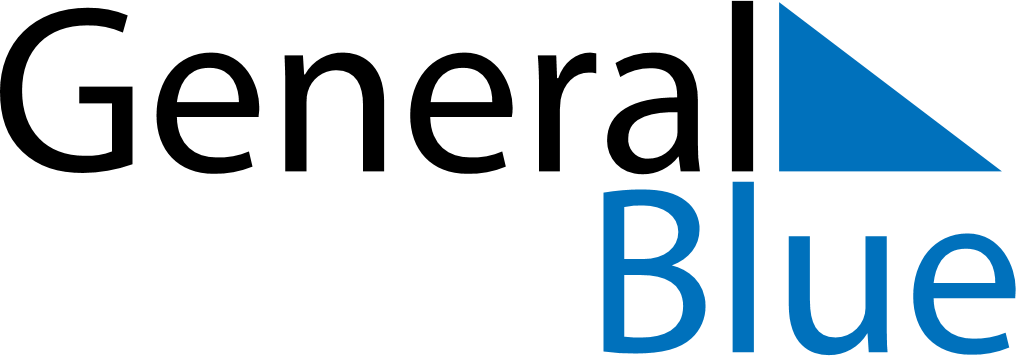 December 2019December 2019December 2019December 2019December 2019December 2019BangladeshBangladeshBangladeshBangladeshBangladeshBangladeshSundayMondayTuesdayWednesdayThursdayFridaySaturday1234567891011121314Martyred Intellectuals Day15161718192021Victory Day22232425262728Christmas Day293031NOTES